Осень золотая!Замечательным творческим подарком стала для всех нас выставка поделок из природного материала. Ребята потрудились вместе со своей семьёй на славу! И это бесценно: и время, проведённое в поисках идеи и материала для поделок, и сама «работа», и чудесный результат! Осень щедро дарит нам свою красоту, а мы всё это богатство увидели в созданных оригинальных композициях, забавных игрушках и букетах. Спасибо всем за радость творчества и общения, за способность видеть прекрасное вокруг и любовь к нашим детям!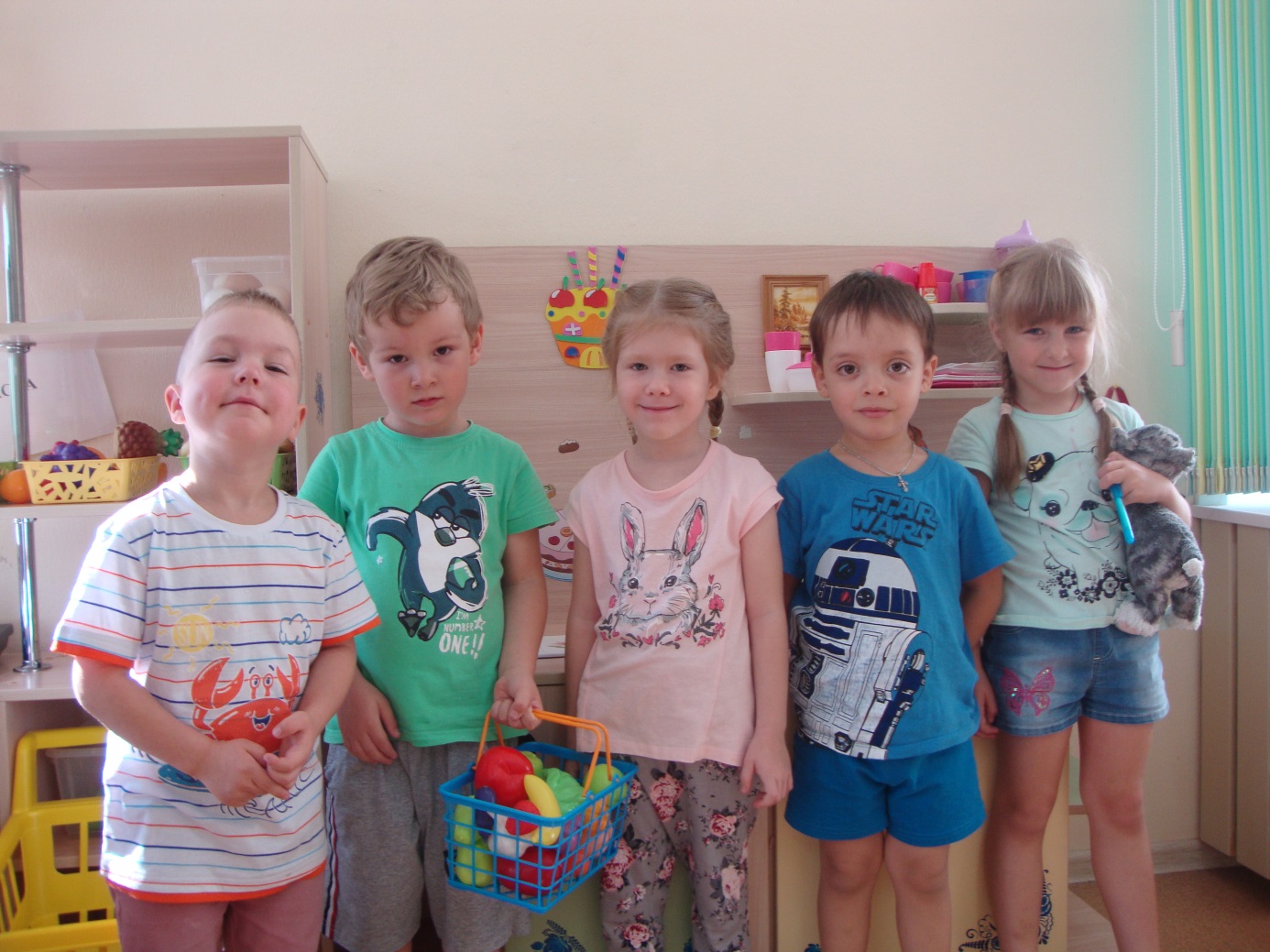 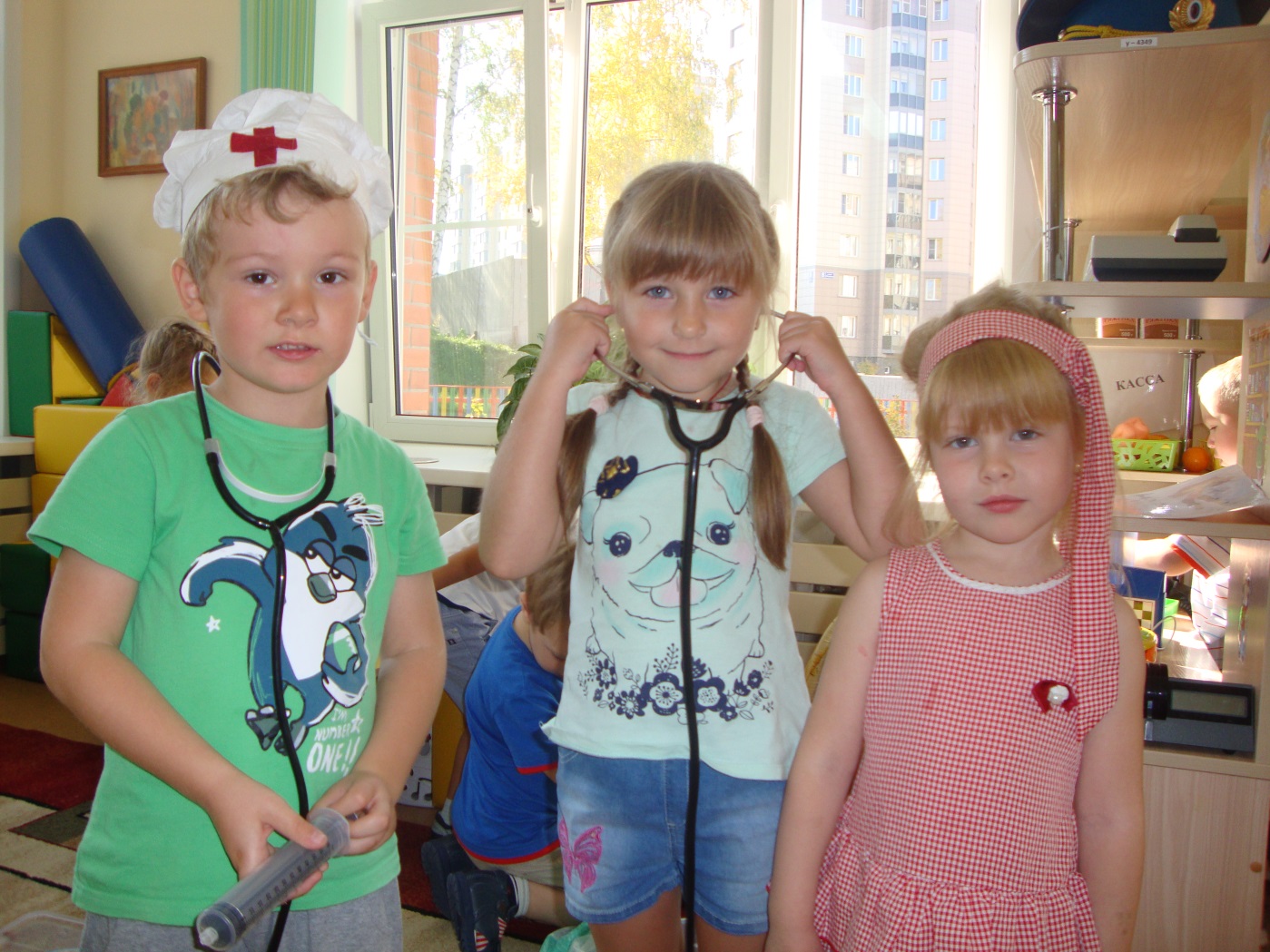 